Impressionism & Post-Impressionism – STUDENT NOTEShttp://tchsmcdonald16.weebly.com/unit-9---impressionism--post-impressionism.htmlIMPRESSIONISMPeriod CharacteristicsWhat did Impressionism focus on?Visual Arts  MonetNotes about the artist:Describe  Water Lilies:	   Impression-Sunrise:	   Rouen Cathedral Series:  RenoirNotes about the artist:Describe Moulin de la Galette:  DegasNotes about the artist:Describe The Dance Class:  RodinNotes about the artist:Describe The Thinker:POST-IMPRESSIONISMPeriod CharacteristicsHow are Impressionism and Post-Impressionism different?Visual Arts  CassattNotes about the artist:Describe The Child’s Bath:  GauguinNotes about the artist:Describe  Self-Portrait with Halo:  SeuratNotes about the artist:Describe A Sunday on La Grande Jatte:  Van GoghNotes about the artist:Describe  The Starry Night:	   Café Terrace at Night:Music  RavelNotes about the artist:Describe Boléro:  DebussyNotes about the artist:Describe Clair de Lune:Visual Art Identification - Write the Title of the work on your answer sheet.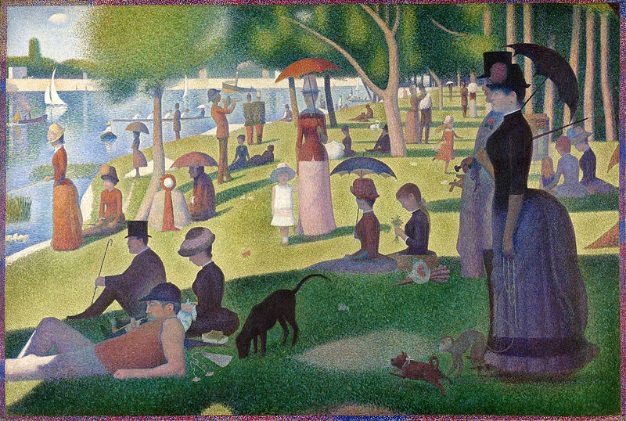 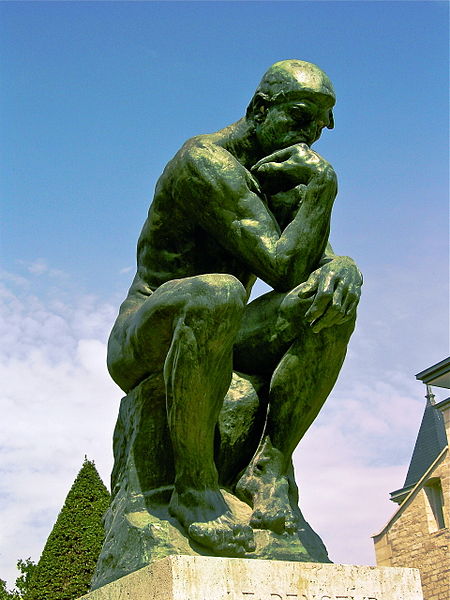 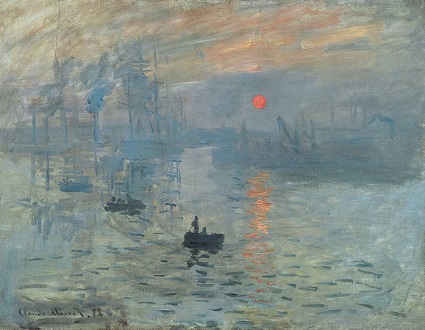 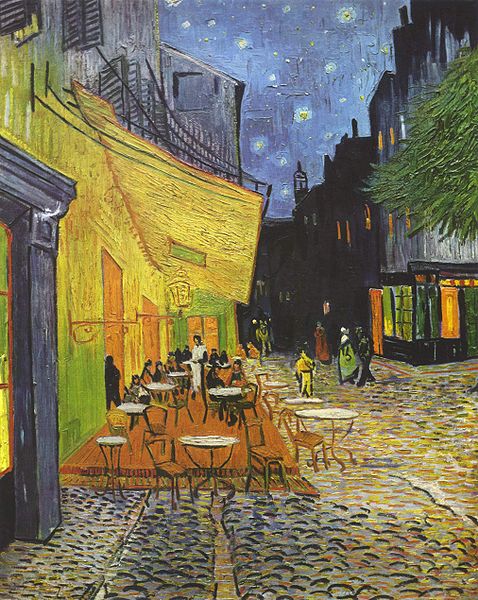 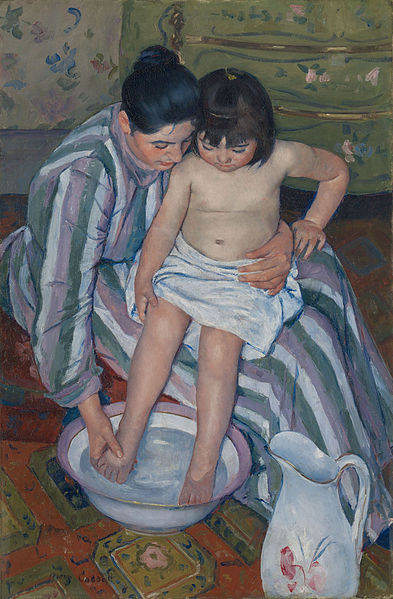 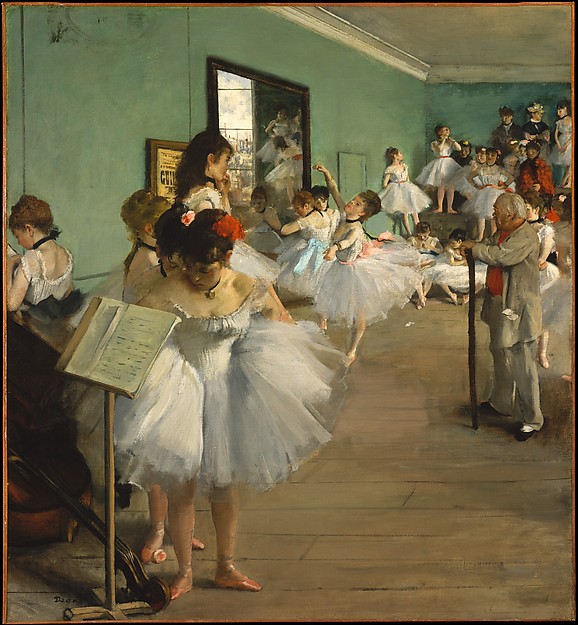 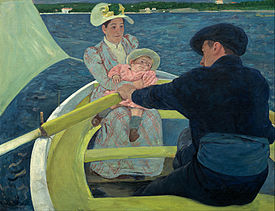 